Government of the District of Columbia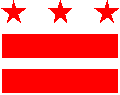 Interagency Council on HomelessnessCall for NominationsBackground	The Homeless Services Reform Act of 2005 established the Interagency Council on Homelessness (ICH) for the “purpose of facilitating interagency, cabinet-level leadership in planning, policymaking, program development, provider monitoring, and budgeting for the Continuum of Care of homeless services.”  In November 2014, former Mayor Vincent Gray signed an order modifying the manner in which appointments to the ICH are made (Mayors Order 2014-258: Procedures for Appointments to the Interagency Council on Homelessness).  The purpose of the change was twofold:  1) to increase the transparency of the appointment process, and 2) to bring the District into compliance with Federal requirements under the Homeless Emergency Assistance and Rapid Transition to Housing (HEARTH) Act, which requires that stakeholders of the homeless services system have a role in selecting the individuals that will represent their interests on the community’s Continuum of Care (CoC) Board.   (The ICH has been designated to serve as the District’s CoC Board for the purposes of application for and administration of Federal homeless assistance resources.)  Nomination and Appointment ProcessTo meet this requirement, the ICH Executive Committee is soliciting nominations for seats expiring in 2017 to develop a slate of non-government candidates for appointment to the ICH.  Candidates on the slate will be notified by the Executive Committee in early May and will be asked to submit a formal application to the Office of Boards and Commissions if interested in serving.  The slate will be finalized based on this information and submitted to the Mayor.   The Mayor will then submit nominations to the City Council based on the slate.Criteria for SelectionWhen developing the slate of candidates, the Executive Committee will review the applications submitted by interested candidates and give preference to those individuals that:Help satisfy the Federal CoC Board composition requirements at 24 C.F.R. § 578.5(a)); Have been nominated repeatedly by a cross-section of community members; Bring valuable experience and expertise to the ICH; andHave proven their interest, commitment, and effectiveness in helping the ICH fulfill its purposes.Individuals that have a documented history of verbal abuse and/or physical violence, including the threat of violence, against any ICH member or stakeholder will not be considered.  Additionally, upon appointment, all non-government members must attend and comply with mandatory trainings (e.g. Board and Commissions Ethics trainings). All non-government members will serve a two-year term at the pleasure of the Mayor.  No term limits will apply to non-government members.  When an ICH member’s term has expired, he or she must be nominated and appointed through the process described in this Mayor’s Order and summarized above.  2017 TimelineOpen SeatsThe following slots are available: Advocates: 2 open slotsCommunity provides: 6 open slotsConstituents with lived experience: 1 open slotNote that there are no term limits so members with expiring terms can be nominated for another term.Government of the District of ColumbiaInteragency Council on Homelessness Call for NominationsIn accordance with District of Columbia Mayors Order 2014-258: Procedures for Appointments to the Interagency Council on Homelessness, District of Columbia residents may submit nominations for open or expiring seats on the ICH using this form.  All forms must be sent to the ICH Executive Committee (via email: ich.info@dc.gov or online via Google Form) no later than June 16, 2017.Individuals may nominate up to five individuals across three categories – Continuum of Care Provider, Advocate, Constituents with Lived Experience.  An individual may nominate him or herself. ICH Executive Committee Issues Request for NominationsMay 31Nomination Submission Deadline June 16ICH Executive Committee Develops Slate of Candidates, Notifies Candidates by EmailJune 30Interested Candidates Complete Office of Boards and Commissions ApplicationJuly 14Executive Committee Submits Final Slate to MayorJuly 28Mayor Submits Nominations to City CouncilAugust 11Automatic Approval (if not approved earlier by resolution)45 days upon submission to CouncilOrientation and Committee Assignments for New Members including mandatory ethics trainingwithin 2 weeks of Approval (which will depend on the Council schedule for passage of the submission)Nomination #1Nomination #1Nomination #1Nomination #1Nomination #1Nomination #1Nomination #1Nomination #1Nomination #1NameNameAgency & TitleAgency & TitleEmail AddressEmail AddressCategoryAdvocateCoC ProviderCoC ProviderCoC ProviderConstituent w/ Lived ExperienceArea of Expertise (check all that apply)Families with ChildrenFamilies with ChildrenFamilies with ChildrenMental HealthMental HealthMental HealthArea of Expertise (check all that apply)Unaccompanied YouthUnaccompanied YouthUnaccompanied YouthSubstance AbuseSubstance AbuseSubstance AbuseArea of Expertise (check all that apply)VeteransVeteransVeteransHousing Development or Housing FinanceHousing Development or Housing FinanceHousing Development or Housing FinanceArea of Expertise (check all that apply)Ex-OffendersEx-OffendersEx-OffendersEmploymentEmploymentEmploymentArea of Expertise (check all that apply)ElderlyElderlyElderlyResearch/Data AnalysisResearch/Data AnalysisResearch/Data AnalysisArea of Expertise (check all that apply)Domestic ViolenceDomestic ViolenceDomestic ViolencePublic/Private Partnerships (including Business, Faith-Based, Philanthropy)Public/Private Partnerships (including Business, Faith-Based, Philanthropy)Public/Private Partnerships (including Business, Faith-Based, Philanthropy)Area of Expertise (check all that apply)HIV/AIDSHIV/AIDSHIV/AIDSOther: Other: Other: Two to three sentences  summarizing reason for nominationNomination #2Nomination #2Nomination #2Nomination #2Nomination #2Nomination #2Nomination #2Nomination #2Nomination #2NameNameAgency & TitleAgency & TitleEmail AddressEmail AddressCategoryCoc ProviderAdvocateAdvocateAdvocateConstituent w/ Lived ExperienceArea of Expertise (check all that apply)Families with ChildrenFamilies with ChildrenFamilies with ChildrenMental HealthMental HealthMental HealthArea of Expertise (check all that apply)Unaccompanied YouthUnaccompanied YouthUnaccompanied YouthSubstance AbuseSubstance AbuseSubstance AbuseArea of Expertise (check all that apply)VeteransVeteransVeteransHousing Development or Housing FinanceHousing Development or Housing FinanceHousing Development or Housing FinanceArea of Expertise (check all that apply)Ex-OffendersEx-OffendersEx-OffendersEmploymentEmploymentEmploymentArea of Expertise (check all that apply)ElderlyElderlyElderlyResearch/Data AnalysisResearch/Data AnalysisResearch/Data AnalysisArea of Expertise (check all that apply)Domestic ViolenceDomestic ViolenceDomestic ViolencePublic/Private Partnerships (including Business, Faith-Based, Philanthropy)Public/Private Partnerships (including Business, Faith-Based, Philanthropy)Public/Private Partnerships (including Business, Faith-Based, Philanthropy)Area of Expertise (check all that apply)HIV/AIDSHIV/AIDSHIV/AIDSOther: Other: Other: Two to three sentences  summarizing reason for nominationNomination #3Nomination #3Nomination #3Nomination #3Nomination #3Nomination #3Nomination #3Nomination #3Nomination #3NameNameAgency & TitleAgency & TitleEmail AddressEmail AddressCategoryCoc ProviderAdvocateAdvocateAdvocateConstituent w/ Lived ExperienceArea of Expertise (check all that apply)Families with ChildrenFamilies with ChildrenFamilies with ChildrenMental HealthMental HealthMental HealthArea of Expertise (check all that apply)Unaccompanied YouthUnaccompanied YouthUnaccompanied YouthSubstance AbuseSubstance AbuseSubstance AbuseArea of Expertise (check all that apply)VeteransVeteransVeteransHousing Development or Housing FinanceHousing Development or Housing FinanceHousing Development or Housing FinanceArea of Expertise (check all that apply)Ex-OffendersEx-OffendersEx-OffendersEmploymentEmploymentEmploymentArea of Expertise (check all that apply)ElderlyElderlyElderlyResearch/Data AnalysisResearch/Data AnalysisResearch/Data AnalysisArea of Expertise (check all that apply)Domestic ViolenceDomestic ViolenceDomestic ViolencePublic/Private Partnerships (including Business, Faith-Based, Philanthropy)Public/Private Partnerships (including Business, Faith-Based, Philanthropy)Public/Private Partnerships (including Business, Faith-Based, Philanthropy)Area of Expertise (check all that apply)HIV/AIDSHIV/AIDSHIV/AIDSOther: Other: Other: Two to three sentences  summarizing reason for nominationNomination #4Nomination #4Nomination #4Nomination #4Nomination #4Nomination #4Nomination #4Nomination #4Nomination #4NameNameAgency & TitleAgency & TitleEmail AddressEmail AddressCategoryCoc ProviderAdvocateAdvocateAdvocateConstituent w/ Lived ExperienceArea of Expertise (check all that apply)Families with ChildrenFamilies with ChildrenFamilies with ChildrenMental HealthMental HealthMental HealthArea of Expertise (check all that apply)Unaccompanied YouthUnaccompanied YouthUnaccompanied YouthSubstance AbuseSubstance AbuseSubstance AbuseArea of Expertise (check all that apply)VeteransVeteransVeteransHousing Development or Housing FinanceHousing Development or Housing FinanceHousing Development or Housing FinanceArea of Expertise (check all that apply)Ex-OffendersEx-OffendersEx-OffendersEmploymentEmploymentEmploymentArea of Expertise (check all that apply)ElderlyElderlyElderlyResearch/Data AnalysisResearch/Data AnalysisResearch/Data AnalysisArea of Expertise (check all that apply)Domestic ViolenceDomestic ViolenceDomestic ViolencePublic/Private Partnerships (including Business, Faith-Based, Philanthropy)Public/Private Partnerships (including Business, Faith-Based, Philanthropy)Public/Private Partnerships (including Business, Faith-Based, Philanthropy)Area of Expertise (check all that apply)HIV/AIDSHIV/AIDSHIV/AIDSOther: Other: Other: Two to three sentences  summarizing reason for nominationNomination #5Nomination #5Nomination #5Nomination #5Nomination #5Nomination #5Nomination #5Nomination #5Nomination #5NameNameAgency & TitleAgency & TitleEmail AddressEmail AddressCategoryCoc ProviderAdvocateAdvocateAdvocateConstituent w/ Lived ExperienceArea of Expertise (check all that apply)Families with ChildrenFamilies with ChildrenFamilies with ChildrenMental HealthMental HealthMental HealthArea of Expertise (check all that apply)Unaccompanied YouthUnaccompanied YouthUnaccompanied YouthSubstance AbuseSubstance AbuseSubstance AbuseArea of Expertise (check all that apply)VeteransVeteransVeteransHousing Development or Housing FinanceHousing Development or Housing FinanceHousing Development or Housing FinanceArea of Expertise (check all that apply)Ex-OffendersEx-OffendersEx-OffendersEmploymentEmploymentEmploymentArea of Expertise (check all that apply)ElderlyElderlyElderlyResearch/Data AnalysisResearch/Data AnalysisResearch/Data AnalysisArea of Expertise (check all that apply)Domestic ViolenceDomestic ViolenceDomestic ViolencePublic/Private Partnerships (including Business, Faith-Based, Philanthropy)Public/Private Partnerships (including Business, Faith-Based, Philanthropy)Public/Private Partnerships (including Business, Faith-Based, Philanthropy)Area of Expertise (check all that apply)HIV/AIDSHIV/AIDSHIV/AIDSOther: Other: Other: Two to three sentences  summarizing reason for nomination